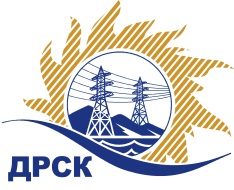 Акционерное общество«Дальневосточная распределительная сетевая  компания»(АО «ДРСК»)Организатор: (Заказчик) закупки – АО «Дальневосточная распределительная сетевая компания» (далее – АО «ДРСК») (Почтовый адрес: 675000, Амурская обл., г. Благовещенск, ул. Шевченко, 28, тел. 8 (4162) 397-260).Представитель Организатора: Терёшкина Гузалия Мавлимьяновна, специалист отдела конкурсных закупок, тел. 8 (4162) 397-260,  e-mail:okzt3@drsk.ruСпособ и предмет закупки:Открытый электронный запрос предложений (b2b-energo.ru) на право заключения договора поставки: «Полуприцеп тяжеловоз (АЭС)». Участники закупки: Участвовать в закупке могут любые заинтересованные лица.Проведение закупки с использованием функционала электронной торговой площадки: Да. Электронная торговая площадка на Интернет-сайте информационно-аналитической и торговой системы «Рынок продукции, услуг и технологий для электроэнергетики» по адресу - www.b2b-energo.ru. (далее - ЭТП).Количество поставляемого товара, объема выполняемых работ, оказываемых услуг: В соответствии с Документацией о закупке.Место поставки товара, выполнения работ, оказания услуг:                                                 В соответствии с Документацией о закупке.Условия договора: в соответствии с Документацией о закупке.Начальная (максимальная) цена договора: - 2 253 000,00 руб., без учета НДС;- 2 658 540,00 руб., с учетом НДС.Срок предоставления Документации о закупке: с «19» ноября 2015 года по «01» декабря 2015 года.Место подачи заявок на участие в закупке (адрес):Заявки представляются в соответствии с требованиями Документации о закупке через функционал ЭТП - www.b2b-esv.ru.  Заявки направляются в электронный сейф ЭТП.Порядок предоставления Документации о закупке: Документация о закупке размещена на сайте в информационно-телекоммуникационной сети «Интернет» www.zakupki.gov.ru  (далее – «Официальный сайт») и дополнительно может быть предоставлена любому лицу по его письменному запросу.Размер, порядок и сроки внесения платы, взимаемой заказчиком за предоставление Документации: Не взимается.Обеспечение исполнения обязательств Участника закупки:                          
 Не требуется.Сведения о дате начала, дате и времени окончания приема заявок, месте и порядке их представления Участниками:Дата начала подачи заявок на участие в закупке: «19» ноября 2015 года.  Дата окончания приема предложений на участие в закупке: 15:00 часов местного (Благовещенского) времени (09:00 часов Московского времени) «01» декабря 2015 года, по адресу - www.b2b-esv.ruДата, время и место вскрытия конвертов с заявками на участие в закупке: 
«02» декабря 2015 года,  15:00 часов местного (Благовещенского) времени (09:00 часов Московского времени).Дата, время и место рассмотрения заявок: Предполагается, что рассмотрение заявок участников закупки будет осуществлено в срок до 23.12.2015 г. по адресу Организатора. Организатор по согласованию с Заказчиком вправе, при необходимости, изменить данный срок.Дата, время и место подведения итогов закупки: Предполагается, что подведение итогов  закупки будет осуществлено в АО «ДРСК»  до 30.12.2015 г. Организатор по согласованию с Заказчиком вправе, при необходимости, изменить данный срок.Срок заключения договора: Договор по результатам закупки между Заказчиком и Победителем будет заключен в течение 20 рабочих дней.Организатор оставляет за собой право предоставить Участникам закупки возможность добровольно повысить предпочтительность их заявок путем снижения первоначальной (указанной в заявке) цены (переторжка), при условии сохранения остальных положений заявки без изменений.Настоящее извещение не является извещением о проведении торгов и не имеет соответствующих правовых последствий. Организатор закупки имеет право отказаться от проведения закупки в любой момент, не неся никакой ответственности перед Участниками закупки или третьими лицами, которым такое действие может принести убытки. Организатор закупки незамедлительно уведомляет всех Участников закупки об отказе от проведения закупки посредством размещения информации на Официальном сайте.Подробное описание закупаемой продукции и условий Договора, а также процедур закупки содержится в документации по закупке, которая размещена на Официальном сайте и является неотъемлемым приложением к данному извещению.Председатель закупочной комиссии – Заместитель  Генерального директора по инвестициям и управлению ресурсами                                             В. А. Юхимук	 ИЗВЕЩЕНИЕ О ПРОВЕДЕНИИ ОТКРЫТОГО ЭЛЕКТРОННОГО 
ЗАПРОСА ПРЕДЛОЖЕНИЙ  (b2b-energo.ru)закупка 231 ГКПЗ 2016г.№73 /МТПиР                              «19» ноября 2015